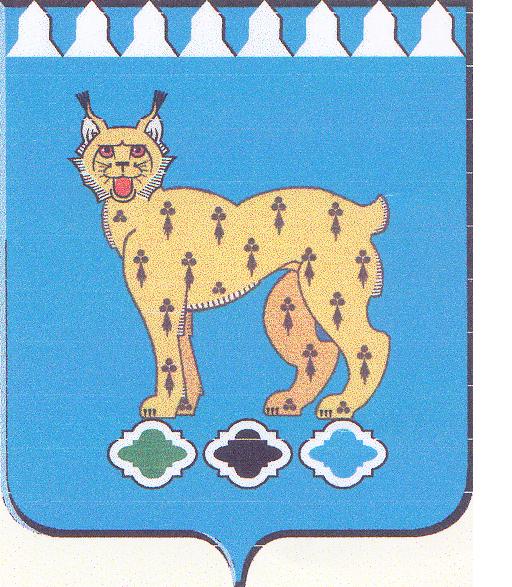 	Уважаемые руководители!Согласно информационному письму Министерства общего и профессионального образования Свердловской области от 26.10.2017 года №02-01-81/9410 в целях организации и проведения профилактической работы 
по безопасности дорожного движения среди обучающихся и их родителей (законных представителей), пропаганды законопослушного поведения 
в транспортной среде, рекомендует разместить на сайтах образовательных организаций в рубрике «Дорожная безопасность» информационные материалы, согласованные с сотрудниками службы пропаганды безопасности дорожного движения органов ГИБДД в территории муниципального образования:Безопасный маршрут «Дом-школа-дом» – анализ опасных мест 
на маршруте движения детей к образовательной организации.Правила использования световозвращающих элементов в одежде детей, виды световозвращателей для пешеходов.Правила перевозки детей в автомобиле, категории и группы детских удерживающих устройств.Ежемесячный анализ состояния детского дорожно-транспортного травматизма на территории муниципального образования и Свердловской области (без персональных данных участников происшествия).Обращение к родителям с разъяснение возможных правовых последствий нарушений ими Правил дорожного движения Российской Федерации, допущенных при сопровождении несовершеннолетних.Разъяснения требований Правил дорожного движения Российской Федерации для различных категорий участников дорожного движения: пешеходов, пассажиров, велосипедистов.Информационные материалы Всероссийской социальной Кампании по безопасности дорожного движения «Сложности перехода».Информация о проводимых профилактических мероприятиях, 
во взаимодействии с Госавтоинспекцией по предупреждению травмирования 
и гибели детей в ДТП («Внимание, дети!», «Горка», «Неделя безопасности» 
и т.д.).План работы образовательной организации по проведению мероприятий, посвященных детской безопасности.Освещение деятельности отрядов юных инспекторов дорожного движения.Паспорт дорожной безопасности необходимо разместить в локальных нормативных актах образовательной организации.При подготовке вышеуказанных материалов возможно использовать инструктивные и информационные письма, направленные Министерством общего и профессионального образования Свердловской области. Информация о Федеральной целевой программе Повышение безопасности дорожного движения в 2013-2020 годах размещена по адресу: http://www.fcp-pbdd.ru/about_program/passport.php .Начальник Управления образования	          И.В.Клюева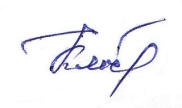 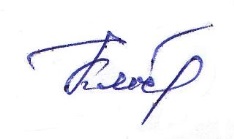 Галина Владимировна Фоминых8 (34364) 3-25--68